ШКОЛСКА 2023/2024. ГОДИНАУГЛЕДНИ ЧАСУгледни час  Српског језика и књижевности одржан је 28.11.2023. године, разред осми.Наставна јединица: Живот и прикљученија“ Доситеј ОбрадовићЧас је организовала наставница Олгица Спасојевић         Циљ часа је оспособљавање ученика за селектовање и обраду информација, за прегледно и креативно представљање информација и писање текстова различитог формата уз употребу ИКТ алата.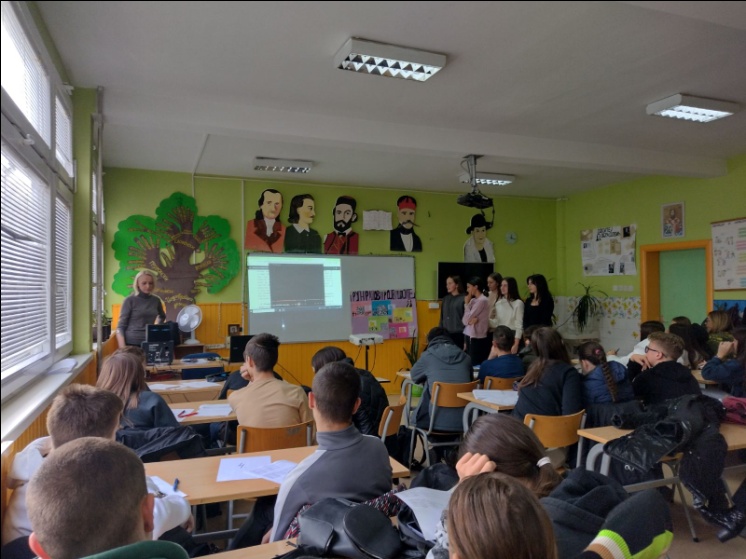 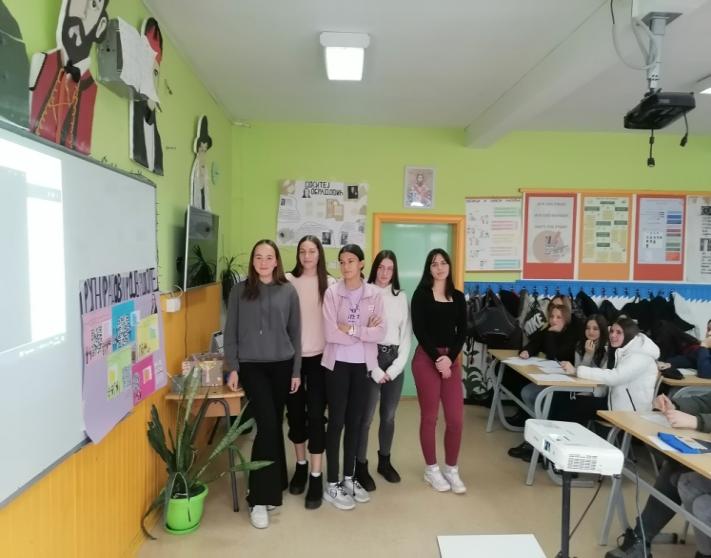 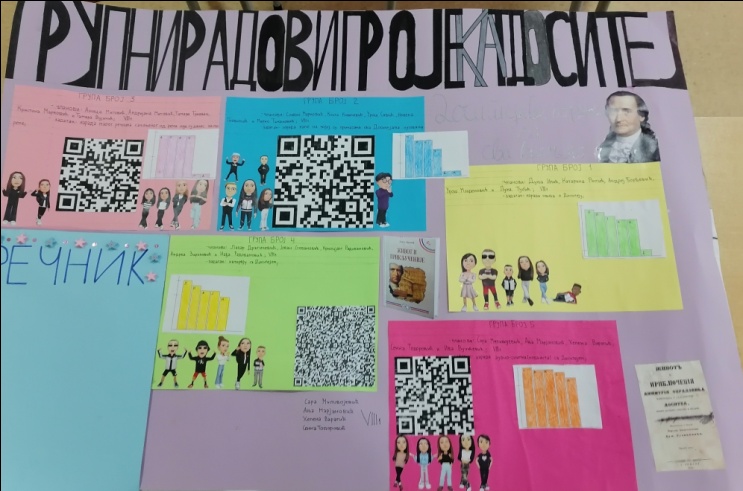 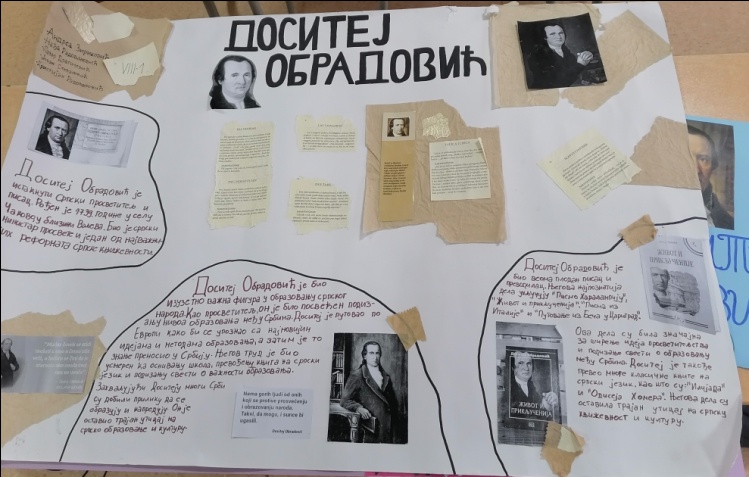 